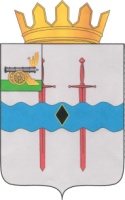 КАРДЫМОВСКИЙ РАЙОННЫЙ СОВЕТ ДЕПУТАТОВР Е Ш Е Н И Еот  15.12.2023                             № Ре-00070Об отчете постояннойкомиссии по сельскому хозяйству, промышленностии коммуникациямЗаслушав и обсудив отчет председателя постоянной комиссии Кардымовского районного Совета депутатов по сельскому хозяйству, промышленности и коммуникациям о работе в 2023 году, Кардымовский районный Совет депутатовР Е Ш И Л:Отчет председателя постоянной комиссии  Кардымовского районного Совета депутатов по сельскому хозяйству, промышленности и коммуникациям о работе в 2023 году принять к сведению.Председатель Кардымовского районногоСовета депутатов							И.В. ГорбачевОТЧЕТО РАБОТЕ ПОСТОЯННОЙ КОМИССИИ КАРДЫМОВСКОГО РАЙОННОГО СОВЕТА ДЕПУТАТОВ ПО СЕЛЬСКОМУ ХОЗЯЙСТВУ, ПРОМЫШЛЕННОСТИ И КОММУНИКАЦИЯМВ 2023 ГОДУПостоянная комиссия по сельскому хозяйству, промышленности и коммуникациям Кардымовского районного Совета депутатов 6-го созыва строит свою работу  на основании положения о постоянных комиссиях Кардымовского районного Совета депутатов. Согласно положению, деятельность комиссии заключается не только в информировании Кардымовского райсовета о положении дел в сельскохозяйственной отрасли района, утверждении и реализации районных целевых программ в сфере агропромышленного комплекса, утверждении бюджета муниципального образования «Кардымовский район» Смоленской области и отчета о его исполнении в части вопросов ведения постоянной сельскохозяйственной комиссии, но и участие в контроле за исполнением нормативных правовых актов, принятых Кардымовским райсоветом, в части вопросов ведения постоянной комиссии по сельскому хозяйству, промышленности и коммуникациям, рассматривает другие вопросы, непосредственно связанные с имущественными и земельными отношениями, природопользованием.В 2023 году постоянной комиссией по сельскому хозяйству, промышленности и коммуникациям были рассмотрены следующие вопросы:– О внесении изменений в решение Кардымовского районного Совета депутатов «О бюджете муниципального образования «Кардымовский район» Смоленской области на 2023  и на плановый период 2024 и 2024 годов. - Об утверждении проекта внесения изменений в Генеральный План и Правила землепользования Кардымовского района Смоленской области и сельских поселений.- Об утверждении перечня объектов государственной собственности предоставляемых в муниципальную собственность муниципального образования «Кардымовский район» Смоленской области».- Об утверждении Реестра объектов муниципальной собственности муниципального образования «Кардымовский район» Смоленской области.- Об исполнении бюджета муниципального образования «Кардымовский район» Смоленской области за 9 месяцев 2023 года и т.д.Члены комиссии постоянной комиссии по сельскохозяйственным вопросам принимали участие в обсуждении проектов решений касающихся внесению изменений  в бюджет муниципального образования «Кардымовский район Смоленской области на 2023 года, также участвовали в совместной работе других постоянных депутатских комиссий. Так же все члены комиссии принимали активное участие в различных заседаниях, совещаниях проводимых Администрацией Кардымовского района по вопросам касающимся жизнедеятельности района.Председатель комиссии по сельскому хозяйству,промышленности и коммуникациям                                                                    А.М. Малашенков